l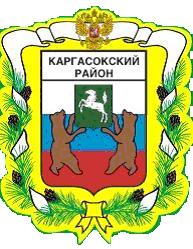 МУНИЦИПАЛЬНОЕ ОБРАЗОВАНИЕ «Каргасокский район»ТОМСКАЯ ОБЛАСТЬАДМИНИСТРАЦИЯ КАРГАСОКСКОГО РАЙОНАОб утверждении Порядка составления, утверждения и установления показателей плана (программы) финансово-хозяйственной деятельности Муниципального унитарного автотранспортного предприятия муниципального образования «Каргасокский район»В целях повышения эффективности работы Муниципального унитарного автотранспортного предприятия муниципального образования «Каргасокский район» и использования им муниципального имущества, закрепленного на праве хозяйственного ведения, реализации полномочий собственника имущества, руководствуясь подпунктами 3, 9, 12 пункта 1 статьи 20, пунктом 3 статьи 26 Федерального закона от 14.11.2002 № 161-ФЗ «О государственных и муниципальных унитарных предприятиях»,ПОСТАНОВЛЯЮ:1.Утвердить Порядок составления, утверждения и установления показателей плана (программы) финансово-хозяйственной деятельности Муниципального унитарного автотранспортного предприятия муниципального образования «Каргасокский район» согласно приложению.2.Установить, что показатели экономической эффективности деятельности Муниципального унитарного автотранспортного предприятия муниципального образования «Каргасокский район» утверждаются в составе показателей плана (программы) их финансово-хозяйственной деятельности.3.Установить, что проект плана (программы) финансово-хозяйственной деятельности на 2014 год разрабатывается в срок до 01.12.2013 г., а Администрация Каргасокского района после устранения всех замечаний и внесения изменений (если это необходимо) утверждает план (программу) и доводит до исполнения муниципальному унитарному предприятию в срок до 01.02.2014 г.4.Опубликовать настоящее Постановление в газете «Северная правда» и разместить на официальном сайте Администрации Каргасокского района в сети «Интернет».5.Постановление вступает в силу со дня его официального опубликования.И.о. Главы Каргасокского района                                                                                 Н.И.БухаринТкаченко М.В.2-32-52Утвержденпостановлением Администрации Каргасокского районаот 21.10.2013 № 326ПриложениеПорядоксоставления, утверждения и установления показателей плана (программы) финансово-хозяйственной деятельности Муниципального унитарного автотранспортного предприятия муниципального образования «Каргасокский район»1. Общие положения1.1. Настоящий Порядок разработан в целях обеспечения повышения эффективности работы Муниципального унитарного автотранспортного предприятия муниципального образования «Каргасокский район», выявления и использования резервов, усиления контроля за его деятельностью.1.2. Настоящий Порядок определяет:1.2.1. этапы подготовки и утверждения плана (программы) финансово-хозяйственной деятельности Муниципального унитарного автотранспортного предприятия муниципального образования «Каргасокский район» (далее - Программа);1.2.2. состав показателей, величина которых подлежит обязательному отражению в Программе, в том числе состав утверждаемых показателей эффективности деятельности Муниципального унитарного автотранспортного предприятия муниципального образования «Каргасокский район» (далее – муниципальное унитарное предприятие);1.2.3. последовательность действий должностных лиц и органов Администрации Каргасокского района, на которых возложены координация и регулирование деятельности при составлении и утверждении Программы;1.2.4. порядок осуществления контроля за достижением утвержденных показателей и выполнением Программы, в том числе периодичность, состав и перечень представляемой отчетности руководителем предприятия о своей деятельности.1.3. Документом, определяющим цели и задачи муниципального унитарного предприятия на очередной финансовый год, а также способы их достижения, является Программа (форма Программы приведена в приложении 1 к настоящему Порядку).Программа представляет собой комплекс мероприятий, связанных между собой по срокам и источникам финансирования. Мероприятия Программы должны отражать основные направления деятельности муниципального унитарного предприятия в планируемом периоде по достижению целей, определенных уставом.Значения показателей экономической эффективности деятельности муниципального унитарного предприятия устанавливаются (утверждаются) поквартально нарастающим итогом.2. Порядок разработки и утвержденияпрограммы финансово-хозяйственной деятельности предприятия2.1. Руководитель муниципального унитарного предприятия ежегодно обеспечивает разработку проекта программы финансово-хозяйственной деятельности предприятия на следующий год с поквартальной разбивкой, пояснительной запиской и до 01 ноября года, предшествующего планируемому году, представляет их в 1 экземпляре (с электронной копией) в Администрацию Каргасокского района по форме согласно приложению 1 к Порядку.2.2. В срок до 1 декабря текущего года Администрация Каргасокского района в лице Отдела экономики и социального развития Администрации Каргасокского района проводит анализ Программы.2.3. Администрация Каргасокского района на основании проведенного анализа представленного проекта Программы, направляет свои замечания и предложения в адрес руководителя муниципального унитарного предприятия для корректировки данной Программы. В трехдневный срок руководитель муниципального унитарного предприятия обязан внести в проект Программы требуемые изменения (либо представить письменное обоснование отказа по внесению изменений) и представить доработанный проект с электронной копией.2.4. После проведения анализа Отделом Экономики и социального развития Администрации Каргасокского района Программа утверждается Главой Каргасокского района.2.5. Утвержденная Программа в срок до 31 декабря года, предшествующего планируемому году, доводится до исполнения муниципальному унитарному предприятию. При этом один экземпляр Программы остается в Администрации Каргасокского района, второй экземпляр направляется муниципальному унитарному предприятию, также утвержденная Программа для сведения передается в Управление финансов Администрации Каргасокского района.2.6. В течение планируемого года в утвержденную Программу деятельности предприятия при необходимости могут вноситься изменения. Инициаторами внесения изменений в Программу деятельности предприятия могут выступать Администрация Каргасокского района, руководитель муниципального унитарного предприятия. В случае необходимости внесения изменений в Программу руководитель муниципального унитарного предприятия организует работу по внесению изменений в Программу, подготовке проекта изменений в Программу. Проект изменений в программу предоставляется в Администрацию Каргасокского района для проведения анализа согласно п.2.2 -2.4 настоящего Порядка.2.7. Основанием для внесения изменений в программу деятельности предприятия являются:2.7.1. корректировка в течение планируемого года средств бюджета муниципального образования «Каргасокский район», предусмотренных на субсидирование затрат юридическим лицам (за исключением субсидий муниципальным учреждениям), индивидуальным предпринимателям, физическим лицам в соответствии со статьей 78 Бюджетного кодекса РФ в случаях, если деятельность муниципального унитарного предприятия подлежит субсидированию;2.7.2. изменение объема и номенклатуры оказываемых услуг;2.7.3. изменение экономических условий: цен на материалы и топливо (более чем на 5 %), тарифов на энергоресурсы, переоценка основных средств, изменение норм амортизационных отчислений, налогового законодательства.3. Контроль за выполнениемПрограммы деятельности предприятия3.1. Муниципальное унитарное предприятие организует свою работу в соответствии с утвержденной и согласованной Программой, ответственность за выполнение которой несет руководитель муниципального унитарного предприятия.3.2. Муниципальное унитарное предприятие предоставляет следующие отчеты с материалами, указанными в п.п. 3.2.1 - 3.2.3 настоящего Порядка, в Отдел экономики и социального развития Администрации Каргасокского района:3.2.1. Ежеквартально, не позднее 30-го числа месяца, следующего за отчетным периодом, предоставляются:- копии бухгалтерской отчетности с отметкой налогового органа. Копии документов должны быть заверены руководителем предприятия;- отчеты о выполнении Программы, включающие в себя сравнение фактически достигнутых показателей с их плановыми значениями, в том числе с приложением пояснительных записок о допущенных отклонениях фактических показателей от утвержденных с анализом причин отклонения (Приложение 2 к Порядку);- сведения о кредиторской и дебиторской задолженности: общая сумма, в том числе просроченная, полный перечень кредиторов (с указанием суммы долга);- справку о проводимой претензионно-исковой работе по взысканию задолженности;- сведения о наложении ареста на имущество предприятия;- сведения о недвижимом имуществе предприятия, не используемом в производственных целях;- информацию о фонде оплаты труда за отчетный период;- сведения о фактах задержки выплаты заработной платы с указанием сумм и сроков;- сведения о среднесписочной численности работников;- сведения по движению кадров;- сведения о наличии признаков банкротства (с указанием на меры, принятые руководителем в целях финансового оздоровления).3.2.2. Сведения указанные в п.п. 3.2.1 за год предоставляются не позднее 10 апреля года, следующего за отчетным.3.2.3. Ежегодно, не позднее 10 апреля года, следующего за отчетным годом, помимо материалов, указанных в п.п. 3.2.1 настоящего Порядка предоставляются:- бухгалтерский баланс;- сведения о формировании фондов, предусмотренных Уставом, и направлениях использования прибыли;- сведения об изменениях в структуре выполняемых работ и услуг, в том числе с указанием прочих видов деятельности.3.3. Отдел экономики и социального развития Администрации Каргасокского района совместно с заместителем Главы Каргасокского района по экономике в течение 10-и рабочих дней анализирует представленные материалы о результатах финансово-хозяйственной деятельности муниципального предприятия и в случае выявления ошибок или недостоверной информации возвращает их руководителю муниципального унитарного предприятия на доработку. Руководитель муниципального унитарного предприятия в трехдневный срок обязан устранить замечания и предоставить доработанные материалы либо предоставить письменное обоснование.3.3.1 После проведенного анализа представленных материалов Отдел экономики и социального развития предоставляет их Главе Каргасокского района.Приложение 1к Порядку составления, утверждения и установления показателей плана(программы) финансово-хозяйственной деятельности Муниципального унитарного автотранспортного предприятия муниципального образования«Каргасокский район»План (программа)финансово-хозяйственной деятельности Муниципального унитарного автотранспортного предприятия муниципального образования «Каргасокский район»Раздел 1. РезюмеРаздел 2. Планируемый пробег транспортаМуниципального унитарного автотранспортного предприятия муниципального образования «Каргасокский район»Раздел 3. Планируемый объем перевозок пассажиров и выручки от перевозок пассажиров Муниципального унитарного автотранспортного предприятия муниципального образования «Каргасокский район» на планируемый ______годПримечание. План выручки от перевозок пассажиров разрабатывается по всем видам перевозок, включает данные об ожидаемых денежных потоках от оказываемых услуг.Раздел 4. Затраты на осуществление перевозок Муниципального унитарного автотранспортного предприятия муниципального образования«Каргасокский район» на планируемый периодпо видам перевозоктыс. руб. Раздел 5. Мероприятия по развитию Муниципального унитарногоавтотранспортного предприятия муниципального образования «Каргасокский район», тыс. руб. Примечания:1. В раздел 1 «Производственная сфера» включаются мероприятия, направленные на техническое оснащение автотранспортного предприятия, совершенствование действующей материально-технической базы, внедрение инновационных технологий;консервация, списание и отчуждение незадействованных и изношенных производственных мощностей;разработка и совершенствование производственных программ, внедрение программ перепрофилирования;снижение материалоемкости, энергоемкости и фондоемкости производства;обеспечение охраны труда и экологической безопасности производства.3. В подраздел 2 «Финансово-инвестиционная сфера» включаются следующие мероприятия:оптимизация структуры активов предприятия и обеспечение финансовой устойчивости предприятия;совершенствование механизма привлечения и использования кредитных ресурсов;обеспечение инвестиционной привлекательности предприятия;совершенствование налогового планирования и оптимизация налогообложения;совершенствование учетной политики;повышение эффективности долгосрочных и краткосрочных финансовых вложений предприятия;снижение издержек;повышение рентабельности.4. В графе «Ожидаемый эффект» приводится прогноз увеличения (уменьшения) чистой прибыли предприятия в результате реализации мероприятий в планируемом году, году, следующем за планируемым, и во втором году, следующем за планируемым.5. В качестве приложения к программе деятельности предприятием представляется перечень имущества, которое запланировано муниципальным унитарным предприятием к приобретению в планируемом году.Раздел 6. План (бюджет) кредитов и займовМуниципального унитарного автотранспортного предприятия муниципального образования «Каргасокский район»на планируемый периодРаздел 7. Показатели деятельности Муниципального унитарного автотранспортногопредприятия муниципального образования «Каргасокский район» на планируемый период7.1. Показатели экономической эффективности деятельности Муниципального унитарного автотранспортного предприятиямуниципального образования «Каргасокский район» на _______________________ год                                                                                    (планируемый период)и прогноз показателей на_______________________________годы.                             (два года, следующих за планируемым)                                                                           в тыс. рублей--------------------------------<*> Указывается часть прибыли муниципального унитарного предприятия, подлежащая перечислению в местный бюджет в данном году по итогам деятельности предприятия за предшествующий год.7.2. Дополнительные показатели деятельностиМуниципального унитарного автотранспортного предприятия муниципального образования «Каргасокский район»на _______________________ год и прогноз показателей на_______________________________годы.(планируемый период)                                                    (два года, следующих за планируемым)Примечания:1. Дополнительные показатели деятельности могут устанавливаться Отделом экономики и социального развития Администрации Каргасокского района или заместителями Главы Каргасокского района, осуществляющими координацию деятельности предприятия по отраслевому признаку.Планируемые дополнительные показатели реализации в натуральном выражении могут устанавливаться по 3 - 5 основным видам услуг.2. Значения плановых показателей указываются поквартально нарастающим итогом.3. Прогноз показателей экономической эффективности деятельности Муниципального унитарного автотранспортного предприятия муниципального образования «Каргасокский район» на два года, следующих за планируемым, определяется исходя из ожидаемого эффекта реализации мероприятий программы, а также прогнозов социально-экономического развития Каргасокского района.Приложение 2к Порядку составления, утверждения и установления показателей плана (программы) финансово-хозяйственной деятельности Муниципального унитарного автотранспортного предприятия муниципального образования «Каргасокский район»ОтчетО выполнении программы деятельности Муниципального унитарного автотранспортного предприятиямуниципального образования «Каргасокский район»за ____кв.20__ годаРаздел 1. Информация о пробеге транспорта Муниципального унитарного автотранспортного предприятия муниципального образования «Каргасокский район»Раздел 2. Отчет об объеме перевозок пассажиров и выручке от перевозок пассажиров Муниципального унитарного автотранспортного предприятия муниципального образования «Каргасокский район» за ____кв 20__годаРаздел 3. Затраты на осуществление перевозок Муниципального унитарного автотранспортного предприятия муниципального образования«Каргасокский район» за___кв. 20___ годапо видам перевозокруб. Раздел 4. Кредиты, займы и целевое финансирования Муниципального унитарного автотранспортного предприятия муниципального образования «Каргасокский район»за ____кв. 20___ годаРаздел 5. Показатели деятельности Муниципального унитарного автотранспортногопредприятия муниципального образования «Каргасокский район» на планируемый период5.1. Показатели экономической эффективности деятельности Муниципального унитарного автотранспортного предприятиямуниципального образования «Каргасокский район» за ___ кв.20___ годапо видам перевозок                                                                руб.--------------------------------<*> Указывается часть прибыли муниципального унитарного предприятия, подлежащая перечислению в местный бюджет в данном году по итогам деятельности предприятия за предшествующий год только в годовом отчете.5.2. Дополнительные показатели деятельности Муниципального унитарногоавтотранспортного предприятия муниципального образования «Каргасокский район»за ____кв. 20__ года.ПОСТАНОВЛЕНИЕПОСТАНОВЛЕНИЕПОСТАНОВЛЕНИЕ21.10.2013№ 326с. Каргасокс. Каргасок1. Сведения о Муниципальном унитарном автотранспортном предприятии муниципального образования «Каргасокский район»1. Сведения о Муниципальном унитарном автотранспортном предприятии муниципального образования «Каргасокский район»Сокращенное наименование согласно уставуЮридический адрес (местонахождение)Почтовый адресОтраслевая принадлежностьОсновной вид деятельностиРазмер уставного фондаБалансовая стоимость недвижимого имущества, переданного в хозяйственное ведение предприятия, на момент его передачиТелефон (факс)Адрес электронной почты2. Сведения о руководителе муниципального унитарного предприятия 2. Сведения о руководителе муниципального унитарного предприятия Ф.И.О. руководителя муниципального унитарного предприятия и наименование его должностиСведения о трудовом договоре, заключенном с руководителем: дата заключения трудового договора, номер трудового договораСрок действия трудового договора, заключенного с руководителем: начало/окончаниеТелефон руководителя: рабочий, мобильный№п/пНаименованиеI 
кварталII 
кварталIII 
кварталIV 
кварталВсего за год12345671Планируемый пробег по городским маршрутам, км.в т.ч. по маркам автобусов:1.11.21.3……2Планируемый пробег по пригородным маршрутам, км.в т.ч. по маркам автобусов:2.12.22.3……3Планируемый пробег по междугородним перевозкам, км.в т.ч. по маркам автобусов:3.13.23.3……4Планируемый пробег автотранспорта, предоставленного на заказ, км.в т.ч. по маркам автобусов:4.14.24.3……5Планируемый проход речного транспорта,в т.ч. по типу пассажирского речного судна:5.15.25.3……№п/пНаименование статьиПланПланПланПланПланПоказатель преды-дущего ______годаТемп роста (сниже-ния)I
кварталII
кварталIII
кварталIV
кварталвсего
за годПоказатель преды-дущего ______годаТемп роста (сниже-ния)12345671Запланировано перевозок пассажиров:1.1Городское сообщение, чел.1.2Пригородное сообщение, пас.-км1.3Междугородние перевозки, пас.-км1.4Заказы автобусов, час1.5Речные перевозки, пас.-км2Цена за единицу, руб./ед. 2.1Городское сообщение, руб./чел2.2Пригородное сообщение, руб./ пас.-км2.3Междугородние перевозки, руб./ пас.-км2.4Заказы автобусов, руб./час (среднее значение)2.5Речные перевозки, руб./ пас.-км3Запланированная выручка всего, руб. в том числе:3.1Городское сообщение3.2Пригородное сообщение3.3Междугородние перевозки3.4Заказы автобусов3.5Речные перевозки4Выручка всего:№п/пНаименование статьиПланПланПланПланПланПоказатель преды-дущего _____годаТемп роста (сниже-ния)I 
кв.II 
квIII 
кв.IV 
кв.Всего за годПоказатель преды-дущего _____годаТемп роста (сниже-ния)123456789_________________________(указать вид перевозок)_________________________(указать вид перевозок)_________________________(указать вид перевозок)_________________________(указать вид перевозок)_________________________(указать вид перевозок)_________________________(указать вид перевозок)_________________________(указать вид перевозок)_________________________(указать вид перевозок)_________________________(указать вид перевозок)1 Материальные затраты, 
в том числе:1.1Топливо и смазочные материалы1.2Материалы и запасные части...... 2 Затраты на оплату труда 3 Отчисления на государственное социальное страхование4 Амортизация основных средств и нематериальных активов5 Общехозяйственные расходы6Прочие расходы,в том числе:6.1ЕНВД6.2Транспортный налог6.3ОСАГО6.4Расходы на гостехосмотр6.5.УСН……7 Всего расходов МероприятиеМероприятиеМероприятиеИсточник финансированияСумма затратСумма затратСумма затратСумма затратСумма затратОжидаемый эффектОжидаемый эффектОжидаемый эффектОжидаемый эффект№п/п№п/пНаименование мероприятия Источник финансированияза год, всегов том числе в том числе в том числе в том числе Планируемый год Год, следующий за планируемымГод, следующий за планируемымВторой год, следующий за планируемымI кв.II кв.III кв.IV кв.1 1 2 3 4 5 6 7 8 9 10 10 11 Производственная сфераПроизводственная сфераПроизводственная сфераПроизводственная сфераПроизводственная сфераПроизводственная сфераПроизводственная сфераПроизводственная сфераПроизводственная сфераПроизводственная сфераПроизводственная сфераПроизводственная сфераПроизводственная сфера1.1 Мероприятия, направленные на развитие (обновление) материально-технической базы 1.1 Мероприятия, направленные на развитие (обновление) материально-технической базы 1.1 Мероприятия, направленные на развитие (обновление) материально-технической базы 1.1 Мероприятия, направленные на развитие (обновление) материально-технической базы 1.1 Мероприятия, направленные на развитие (обновление) материально-технической базы 1.1 Мероприятия, направленные на развитие (обновление) материально-технической базы 1.1 Мероприятия, направленные на развитие (обновление) материально-технической базы 1.1 Мероприятия, направленные на развитие (обновление) материально-технической базы 1.1 Мероприятия, направленные на развитие (обновление) материально-технической базы 1.1 Мероприятия, направленные на развитие (обновление) материально-технической базы 1.1 Мероприятия, направленные на развитие (обновление) материально-технической базы 1.1 Мероприятия, направленные на развитие (обновление) материально-технической базы 1.1 Мероприятия, направленные на развитие (обновление) материально-технической базы 1.1.11.1.11.1.21.1.2Повышение квалификации кадровПовышение квалификации кадровПовышение квалификации кадровПовышение квалификации кадровПовышение квалификации кадровПовышение квалификации кадровПовышение квалификации кадровПовышение квалификации кадровПовышение квалификации кадровПовышение квалификации кадровПовышение квалификации кадровПовышение квалификации кадровПовышение квалификации кадров1.2.11.2.11.2.21.2.21.3 Инновационные технологии1.3 Инновационные технологии1.3 Инновационные технологии1.3 Инновационные технологии1.3 Инновационные технологии1.3 Инновационные технологии1.3 Инновационные технологии1.3 Инновационные технологии1.3 Инновационные технологии1.3 Инновационные технологии1.3 Инновационные технологии1.3 Инновационные технологии1.3 Инновационные технологии1.3.11.3.11.3.21.3.2Итого, в том числе за счет: Итого, в том числе за счет: Итого, в том числе за счет: Итого, в том числе за счет: чистой прибыли чистой прибыли чистой прибыли чистой прибыли x x x x амортизации амортизации амортизации амортизации x x x x местного бюджета местного бюджета местного бюджета местного бюджета x x x x займов (кредитов) займов (кредитов) займов (кредитов) займов (кредитов) x x x x прочих источников прочих источников прочих источников прочих источников x x x x Финансово-инвестиционная сфераФинансово-инвестиционная сфераФинансово-инвестиционная сфераФинансово-инвестиционная сфераФинансово-инвестиционная сфераФинансово-инвестиционная сфераФинансово-инвестиционная сфераФинансово-инвестиционная сфераФинансово-инвестиционная сфераФинансово-инвестиционная сфераФинансово-инвестиционная сфераФинансово-инвестиционная сфераФинансово-инвестиционная сфера2.1 Мероприятия, направленные на развитие (обновление) материально-технической базы 2.1 Мероприятия, направленные на развитие (обновление) материально-технической базы 2.1 Мероприятия, направленные на развитие (обновление) материально-технической базы 2.1 Мероприятия, направленные на развитие (обновление) материально-технической базы 2.1 Мероприятия, направленные на развитие (обновление) материально-технической базы 2.1 Мероприятия, направленные на развитие (обновление) материально-технической базы 2.1 Мероприятия, направленные на развитие (обновление) материально-технической базы 2.1 Мероприятия, направленные на развитие (обновление) материально-технической базы 2.1 Мероприятия, направленные на развитие (обновление) материально-технической базы 2.1 Мероприятия, направленные на развитие (обновление) материально-технической базы 2.1 Мероприятия, направленные на развитие (обновление) материально-технической базы 2.1 Мероприятия, направленные на развитие (обновление) материально-технической базы 2.1 Мероприятия, направленные на развитие (обновление) материально-технической базы 2.1.12.1.12.1.22.1.2Повышение квалификации кадровПовышение квалификации кадровПовышение квалификации кадровПовышение квалификации кадровПовышение квалификации кадровПовышение квалификации кадровПовышение квалификации кадровПовышение квалификации кадровПовышение квалификации кадровПовышение квалификации кадровПовышение квалификации кадровПовышение квалификации кадровПовышение квалификации кадров2.2.12.2.12.2.22.2.22.3 Инновационные технологии2.3 Инновационные технологии2.3 Инновационные технологии2.3 Инновационные технологии2.3 Инновационные технологии2.3 Инновационные технологии2.3 Инновационные технологии2.3 Инновационные технологии2.3 Инновационные технологии2.3 Инновационные технологии2.3 Инновационные технологии2.3 Инновационные технологии2.3 Инновационные технологии2.3.12.3.12.3.22.3.2Итого, в том числе за счет: Итого, в том числе за счет: Итого, в том числе за счет: Итого, в том числе за счет: чистой прибыли чистой прибыли чистой прибыли чистой прибыли x x x x амортизации амортизации амортизации амортизации x x x x местного бюджета местного бюджета местного бюджета местного бюджета x x x x займов (кредитов) займов (кредитов) займов (кредитов) займов (кредитов) x x x x прочих источников прочих источников прочих источников x x x x №п/пНаименование статьиПлан, тыс. руб.План, тыс. руб.План, тыс. руб.План, тыс. руб.План, тыс. руб.1
кв.2
кв.3
кв.4
кв.всего
за год12345671 Долгосрочные займы и кредиты 1.1остаток на начало квартала 1.2предполагается к получению 1.3предполагается к погашению 1.4проценты за пользование 2 Краткосрочные займы и кредиты2.1остаток на начало квартала 2.2предполагается к получению 2.3предполагается к погашению 2.4проценты за пользование 3 Итого займы и кредиты 3.1проценты за пользование №п/пПоказателиI
кв.II
кв.III
кв.IV
кв.Всего
за годПоказатель предыдущего _____годаТемп роста (снижения) (гр.8-гр.7)____ год(следующий за планируемым)____ год(второй год, следующий за планируемым)12345678910121. Выручка (нетто) от оказанных услуг по перевозке пассажиров (за вычетом налога на добавленную стоимость, акцизов и других обязательных платежей)2. Чистая прибыль (убыток)3. Чистые активы4. Часть прибыли, подлежащая перечислению в местный бюджет*x x x x №п/пПоказателиI 
кв.II 
кв.III 
кв.IV 
кв.Всего
за годПоказатель предыдущего _____ годаТемп роста (снижения) (гр.8-гр.7)____ год(следующий за планируемым)____ год(второй год, следующий за планируемым)12345678910121 Общая сумма подлежащих уплате налогов 2 Среднесписочная численность (человек) 3 Среднемесячная заработная плата (рублей) 4 Фонд оплаты труда (тыс. руб.)5 Затраты на социальное обеспечение и здравоохранение (тыс. рублей) 6 Затраты на реализацию экологических программ (тыс. рублей) 7 Рентабельность по прибыли от продаж (%) 8 Рентабельность по чистой прибыли (%) 9 Иные дополнительные показатели №п/пНаименованиеФактза __ кв.20__ годаПланза __ кв.20__ годаОтклонение отчетного квартала от планового(гр.4-гр.3)За соответствующий кв. предыдущего 20__ годаВсего за период с начала года нарастающим итогом фактВсего за период с начала года нарастающим итогом планОтклонение периода с начала года планового от фактического (гр.8-гр.7)Всего за соответствующий период прошлого 20__ года123456789101Планируемый пробег по городским маршрутам, км.в т.ч. по маркам автобусов:1.11.21.3……2Планируемый пробег по пригородным маршрутам, км.в т.ч. по маркам автобусов:2.12.22.3……3Планируемый пробег по междугородним перевозкам, км.в т.ч. по маркам автобусов:3.13.23.3……4Планируемый пробег автотранспорта, предоставленного на заказ, км.в т.ч. по маркам автобусов:4.14.24.3……5Планируемый проход речного транспорта,в т.ч. по типу пассажирского речного судна:5.15.25.3……№п/пНаименование статьиФактза __ кв.20__ годаПланза __ кв.20__ годаОтклонение отчетного квартала от планового(гр.4-гр.3)За соответствующий кв. предыдущего 20__ годаВсего за период с начала года нарастающим итогом ФАКТВсего за период с начала года нарастающим итогом ПЛАНОтклонение периода с начала года планового от фактического (гр.8-гр.7)Всего за соответствующий период прошлого 20__ года123456789101Запланировано перевозок пассажиров:1.1Городское сообщение, чел.1.2Пригородное сообщение, пас.-км1.3Междугородние перевозки, пас.-км1.4Заказы автобусов, час1.5Речные перевозки, пас.-км2Цена за единицу, руб./ед. 2.1Городское сообщение, руб./чел2.2Пригородное сообщение, руб./ пас.-км2.3Междугородние перевозки, руб./ пас.-км2.4Заказы автобусов, руб./час (среднее значение)2.5Речные перевозки, руб./ пас.-км3Запланированная выручка, 
тыс. руб. (гр.3 = гр.1 * гр.2)3.1Городское сообщение3.2Пригородное сообщение3.3Междугородние перевозки3.4Заказы автобусов3.5Речные перевозки4Выручка всего:№п/пНаименование статьиФактза __ кв.20__ годаПланза __ кв.20__ годаОтклонение отчетного квартала от планового(гр.4-гр.3)За соответствующий кв. предыдущего 20__ годаВсего за период с начала года нарастающим итогом ФАКТВсего за период с начала года нарастающим итогом ПЛАНОтклонение периода с начала года планового от фактического (гр.8-гр.7)Всего за соответствующий период прошлого 20__ года12345678910_______________________________(указать вид перевозок)_______________________________(указать вид перевозок)_______________________________(указать вид перевозок)_______________________________(указать вид перевозок)_______________________________(указать вид перевозок)_______________________________(указать вид перевозок)_______________________________(указать вид перевозок)_______________________________(указать вид перевозок)_______________________________(указать вид перевозок)_______________________________(указать вид перевозок)1 Материальные затраты, 
в том числе:1.1Топливо и смазочные материалы1.2Материалы и запасные части...... 2 Затраты на оплату труда с начислениями (без начислений на заработную плату)2.1.Оплата труда2.2.Начисления на оплату труда4 Амортизация основных средств и нематериальных активов5 Общехозяйственные расходы6Прочие расходы,в том числе:6.16.2……7 Всего расходов №п/пНаименование статьиФактза __ кв.20__ годаПланза __ кв.20__ годаОтклонение отчетного квартала от планового(гр.4-гр.3)За соответствующий кв. предыдущего 20__ годаВсего за период с начала года нарастающим итогом ФАКТВсего за период с начала года нарастающим итогом ПЛАНОтклонение периода с начала года планового от фактического (гр.8-гр.7)Всего за соответствующий период прошлого 20__ года123456789101 Долгосрочные займы и кредиты 1.1остаток на начало квартала 1.2предполагается к получению (получено)1.3предполагается к погашению (погашено)1.4проценты за пользование 2 Краткосрочные займы и кредиты2.1остаток на начало квартала 2.2предполагается к получению (получено)2.3предполагается к погашению (погашено)2.4проценты за пользование 3 Итого займы и кредиты 3.1проценты за пользование 4 Целевое финансирование 4.1Предполагается к получению (получено)4.2№п/пПоказателиФактза __ кв.20__ годаПланза __ кв.20__ годаОтклонение отчетного квартала от планового(гр.4-гр.3)За соответствующий кв. предыдущего 20__ годаВсего за период с начала года нарастающим итогом ФАКТВсего за период с начала года нарастающим итогом ПЛАНОтклонение периода с начала года планового от фактического (гр.8-гр.7)Всего за соответствующий период прошлого 20__ года12345678910_______________________________(указать вид перевозок)_______________________________(указать вид перевозок)_______________________________(указать вид перевозок)_______________________________(указать вид перевозок)_______________________________(указать вид перевозок)_______________________________(указать вид перевозок)_______________________________(указать вид перевозок)_______________________________(указать вид перевозок)_______________________________(указать вид перевозок)_______________________________(указать вид перевозок)1. Выручка (нетто) от оказанных услуг по перевозке пассажиров (за вычетом налога на добавленную стоимость, акцизов и других обязательных платежей)2. Чистая прибыль (убыток)3. Чистые активы4. Часть прибыли, подлежащая перечислению в местный бюджет*x x x x №п/пПоказателиФактза __ кв.20__ годаПланза __ кв.20__ годаОтклонение отчетного квартала от планового(гр.4-гр.3)За соответствующий кв. предыдущего 20__ годаВсего за период с начала года нарастающим итогом ФАКТВсего за период с начала года нарастающим итогом ПЛАНОтклонение периода с начала года планового от фактического (гр.8-гр.7)Всего за соответствующий период прошлого 20__ года123456789101 Общая сумма подлежащих уплате налогов 2 Среднесписочная численность (человек) 3 Среднемесячная заработная плата (рублей) 4 Фонд оплаты труда (тыс. руб.)5 Затраты на социальное обеспечение и здравоохранение (тыс. рублей) 6 Затраты на реализацию экологических программ (тыс. рублей) 7 Рентабельность по прибыли от продаж (%) 8 Рентабельность по чистой прибыли (%) 9 Иные дополнительные показатели 